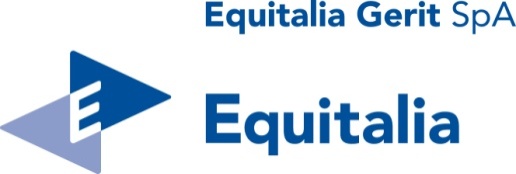 Con la presente il sottoscritto:(cognome/nome) ____________________ (nato a/il) ______________ /________(cod.  fiscale)(doc. identità tipo) ____________________________ (n.)                                                                                                                            (di cui allega copia)(indirizzo) _______________________________________________ (n.civ.) _____ (città) __________________________  (c.a.p.) _________ (tel.n.) _____________Indirizzo e-mail:_________________________Per proprio contoRICHIEDE In qualità di delegato (si allega delega – vedere sul retro)Relativamente al seguente cod. fiscale/p.IVA la seguente documentazione:RICHIESTA ESTRATTI di RUOLO RELATIVI ALL’INTERA POSIZIONE DEBITORIA;RICHIESTA ESTRATTI di RUOLO RELATIVI ALLE SEGUENTI CARTELLE:1)_____________________________2)__________________________3)_____________________________4)__________________________5)_____________________________6)__________________________RICHIESTA ATTESTAZIONI di PAGAMENTO RELATIVI ALLE SEGUENTI CARTELLE:1)_____________________________2)__________________________3)_____________________________4)__________________________5)_____________________________6)__________________________RICHIESTA RELATE di NOTIFICA RELATIVE ALLE SEGUENTI CARTELLE:1)_____________________________2)__________________________3)_____________________________4)__________________________5)_____________________________6)__________________________      (segue sul retro)---------------------------------------------------------------------------------------------------------------------------								Il richiedente / delegato                                                                             								_____________________________                                                                                            									(firma per esteso)---------------------------------------------------------------------------------------------------------------------------DA CONSEGNARE PER IL RITIRO DELLA DOCUMENTAZIONE ALLO SPORTELLO             Equitalia Gerit S.p.A.                                                                                                                                                                                                                                                                                                                                                                                                                                                 ________________RICHIESTA ESTRATTI di RUOLORICHIESTA ATTESTAZIONI di PAGAMENTORICHIESTA RELATE di NOTIFICAEquitalia Gerit S.p.A.Sportello di Roma - ArdeatinoVia Cristoforo Colombo, 271 - 00147RICEVUTA DI PRESENTAZIONE(sul retro)DOCUMENTI DA PRESENTARE E ISTRUZIONI PER LA DELEGA:Persona fisica: copia del documento di identità del soggetto richiedente e, se diverso dal contribuente, apposita delega in carta semplice e copia del documento d’ identità del delegato e del delegante.Persona giuridica: legale rappresentante - visura camerale (validità: 180 gg) + copia documento identità legale rappresentante /curatore/liquidatore. Delega- visura camerale (validità: 180 gg) ovvero   autocertificazione ex art. 46 D.P.R. 445/2000 redatto dal legale rappresentante, apposita delega in carta semplice di quest’ ultimo e copia del documento d’ identità di delegante e delegato.Società trasformate: documenti previsti per persona giuridica (vedi punto precedente) e, in caso di delega, la copia verbale trasformazione con autentica notarile.Associazioni: provvedimento di nomina a presidente dell’associazione + copia documento identità presidente associazione. In caso di delega, in aggiunta,  documenti previsti per la persona fisica.Eredi: documenti previsti per la persona fisica e copia dell’ atto di successione o certificato storico di famiglia; quest’ultimo può essere sostituito da una autocertificazione (art.46 D.P.R. 445/2000)ISTRUZIONI PER IL RITIRO DELLA DOCUMENTAZIONE RICHIESTA:La documentazione richiesta sarà disponibile presso questo stesso ufficio, a partire dalla data indicata come data di ritiro.In alternativa, a discrezione del soggetto richiedente, la documentazione richiesta verrà inviata (indicare con l’opzione desiderata):A mezzo fax, al seguente n. _________________;A mezzo e-mail, al seguente indirizzo: ____________________________;DATA PRESENTAZIONE______________DATA RITIRO DATA PRESENTAZIONE______________CODICE FISCALE/P. IVA___________________DATA RITIRO